FORMULARIO DE DESCRIPCIÓN VARIETALDE CEBADA (Hordeum vulgare L. sensu lato)(*) A completar por INASEI. DESCRIPCIÓN DEL CULTIVARPorte de planta (Z25- Z29)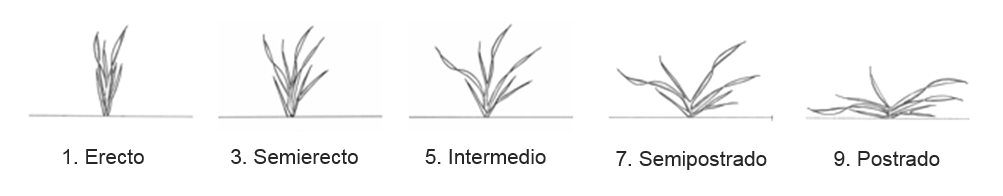 Pilosidad de vainas basales (Z25- Z29)1. Presente	 	2. Ausente Pigmentación antociánica de las aurículas de la hoja bandera (Z49-Z51)1. Nula	 o muy débil	3. Débil		5. Media	7. Fuerte 		9. Muy fuertePigmentación de los extremos de las aristas (Z60-Z65)1. Nula	 o muy débil	3. Débil		5. Media	7. Fuerte 		9. Muy fuerteGlauescencia (cerosidad) de la vaina de la hoja bandera (Z45-Z49)1. Nula	 o muy débil	3. Débil		5. Media	7. Fuerte 		9. Muy fuerteCiclo (días de emergencia a 50 % de plantas en comienzo de espigazón)            díasTestigo:                días más corto que el cultivar                                    días más largos que el cultivar Altura de planta (incluidas las aristas) Testigo:                cm más bajo que el cultivar                                    cm más alto que el cultivar Posición de la espiga (Z 70)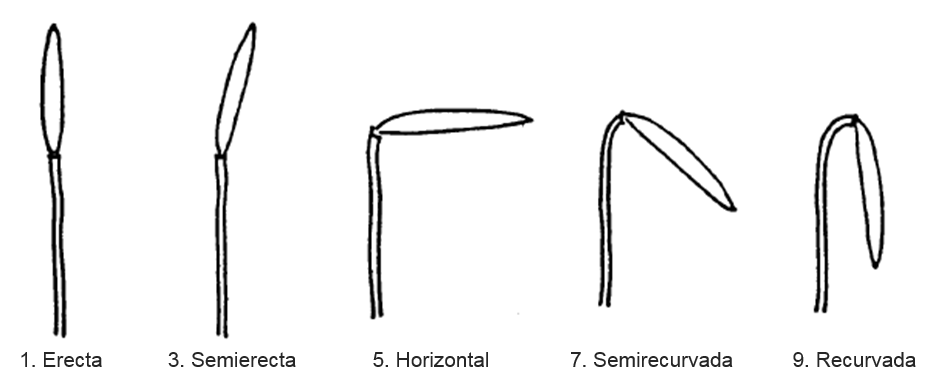 Número de carreras de la espiga (Z921. Dos 	 		2. SeisForma de la espiga (Z92)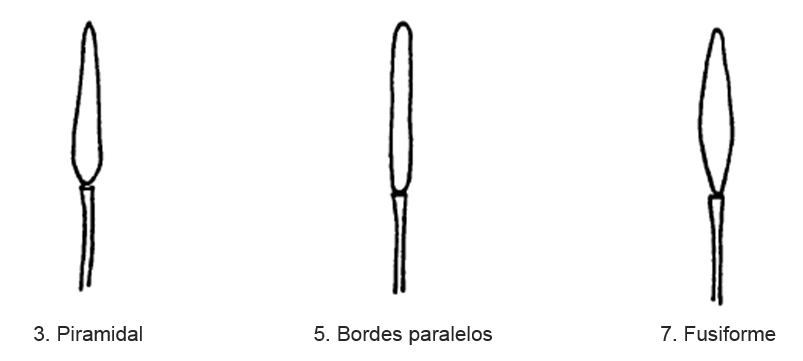 Longitud de aristas/espiga (Z92)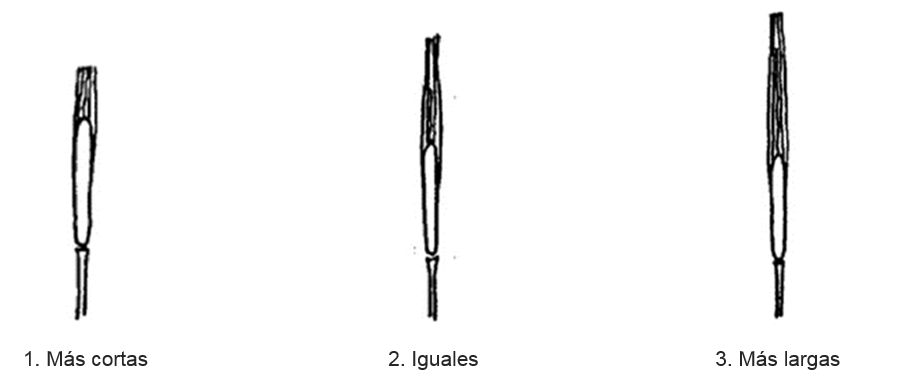 Curvatura del primer segmento del raquis (Z92)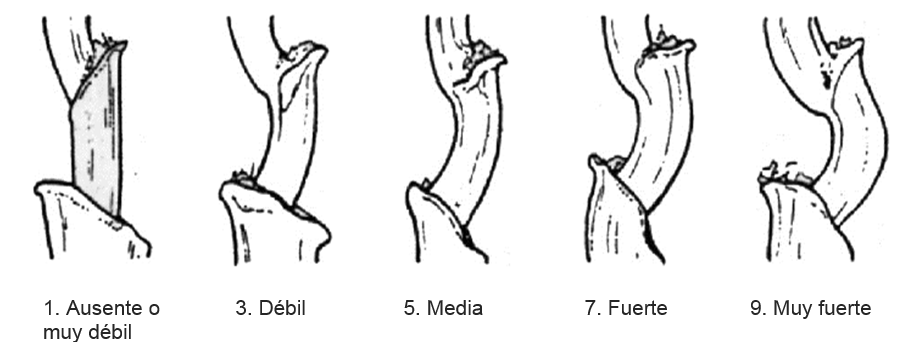 Desarrollo de las espiguillas estériles (Z92)1. Desarrolladas         2. No desarrolladasPosición de las espiguillas estériles en el tercio medio de la espiga (Z92)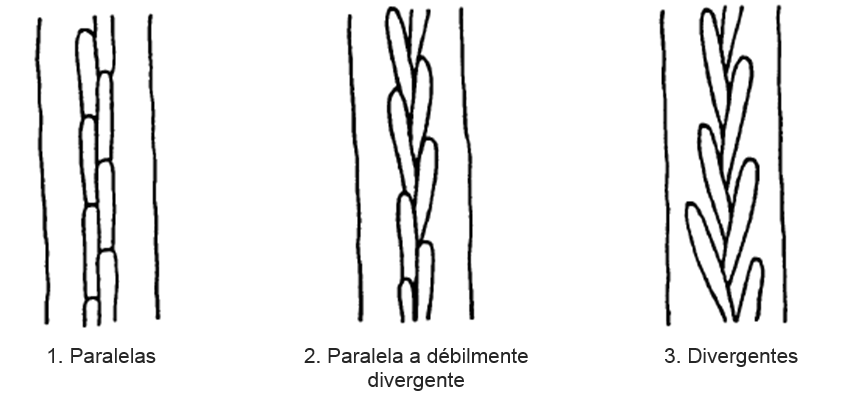 15.	Longitud gluma + arista / grano en las espiguillas (Z92)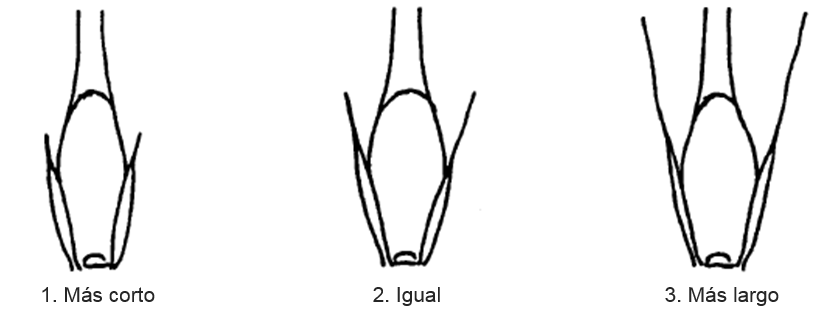  Tipo de pilosidad de raquilla (Z92)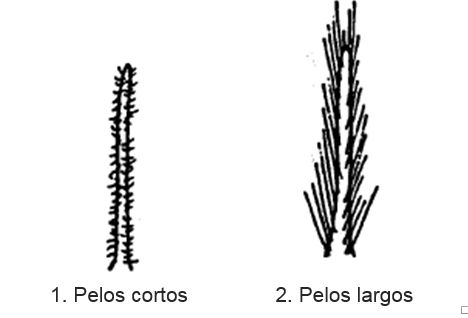 17.  Dentado de los nervios de la lemma (Z92)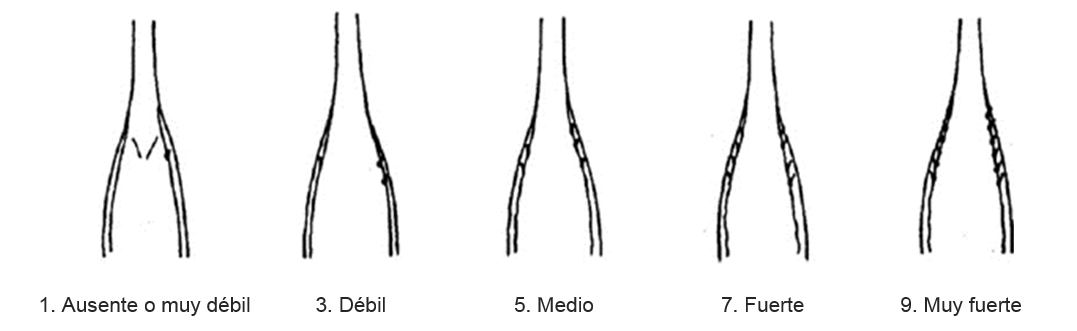 Color de la capa de aleurona (las semillas deben remojarse 12 horas previas al registro de esta característica) (Z92)1. Blanca	        	2. ColoreadaII. ACLARACIONESLos momentos de observación de las características están expresados de acuerdo a la escala propuesta de Zadoks, J.C., Chang, T. T. Konnzak, C.F. 1974. Eucarpia Bulletin Nº 7. Pp 42-52.III. RESPONSABLES Lugar y fecha:          _________________________________________	                       _________________________________________                Firma del Ing. Agr. patrocinante                                                Firma del solicitante o                                                                                                                representante autorizado            Aclaración de Firma 			                            Aclaración de FirmaNombre propuesto del cultivar:  Lugar y año de las observaciones realizadas: